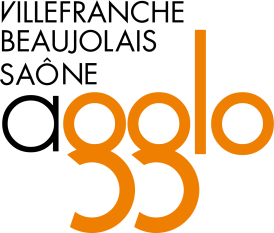 ANIMATEUR PREVENTION BIODECHETS SERVICE ENVIRONNEMENTCadre d’emplois : Adjoint technique (catégorie C)La Communauté d’Agglomération Villefranche Beaujolais Saône (CAVBS), à 30 minutes du centre de Lyon, se compose de 18 communes entre les monts du Beaujolais, la Saône et la plaine de l'Ain. Elle compte près de 74 000 habitants.La gestion des déchets est au cœur du projet politique de la CAVBS qui en a fait une priorité dans son plan de mandat 2021-2026. C’est pour répondre à cet objectif que la CAVBS renforce son pôle environnement en recrutant un animateur biodéchets.L'animateur(trice) biodéchets participera à un des grands enjeux de la transition écologique en réduisant les déchets produits sur la CAVBS grâce à la mise en œuvre de la stratégie biodéchets.Cette stratégie est axée principalement sur la gestion de proximité (compostage individuel et collectif) complétée par des actions de lutte contre le gaspillage alimentaire et la promotion de solutions de jardinages au naturel.Missions L’animateur(trice) Biodéchets, en lien avec la responsable du service prévention, aura comme missions principales :Déploiement des composteurs partagés (50%)- Participer au déploiement des sites de compostage partagés en assurant une présence sur le terrain par le porte-à-porte à la recherche de foyers volontaires et de référents ;- Participer à l'organisation, la mise en place et le suivi des sites de compostage partagé et former les habitants aux bonnes pratiques de compostage partagé ;- Assister ponctuellement les intervenants lors des interventions techniques (brassage, transvasement, récolte) ;- Participer à l'animation du réseau des référents de site de compostage (newsletters, rencontres du réseau, recensement et transmission des besoins de formation de référents de site, organisation logistique des manifestations…)Déploiement des composteurs individuels (35%)- Promouvoir le compostage de proximité auprès des habitants du territoire ;- Assurer et développer la vente des composteurs individuels sur l'ensemble du territoire et la communication auprès des communes du territoire ;- Participation à l'élaboration de supports et d'un plan de communication en lien avec le service ;- Sensibiliser et former les différents publics au tri à la source des biodéchets, à la pratique du compostage et aux différentes thématiques en lien avec la réduction des déchets ;- Assurer l'atteinte des objectifs en matière d'équipement individuel ;-  Contribuer au suivi des distributions de composteurs (chartes d'engagement, statistiques) et mettre en place une démarche qualité (enquête de satisfaction auprès des nouveaux utilisateurs, vérification du bon fonctionnement du composteur chez les particuliers, ...)Animations, sensibilisations et communication (15%)- Préparer et réaliser des animations en milieu scolaire et extra-scolaire  - Proposer, organiser, communiquer et animer des évènements : stands, réunions, ateliers, semaine Développement Durable, semaine européenne de la réduction des déchets, journée anti-gaspillage alimentaire, tous au compost, fête de la terre…- proposer des outils de communicationSavoirs
* Techniques d'animation et de sensibilisation
* Notions de pédagogie
* Techniques rédactionnelles et de communication orale
* Techniques de communication 
* Techniques de compostage et leur mise en œuvre (recommandé)
* Maîtrise des logiciels bureautiques (word, excel, power point)

Savoir-faire* Coordonner les actions de sensibilisation et de promotion du compostage * Suivre les tableaux de bord quantitatifs et qualitatifs de l’activité autour des biodéchets et du compostage. 
* Animer un réseau
* Communiquer oralement et de façon pédagogique sur les connaissances et solutions liées à la prévention et à la gestion des déchets 

Savoir-être
* Qualités relationnelles, courtoisie et pédagogie
* Sens du travail en équipe
* Goût pour le contact humain

Profil - formation - expérience
* Idéalement, première expérience dans le secteur de l'environnement, de la gestion des déchets
* Sensibilité forte aux problématiques environnementalesConditionsRecrutement sur le cadre d’emplois des adjoints techniques Si recrutement contractuel, CDD d’un anIFSE selon expérience et profil du candidatAutres : titres restaurant, contrat collectif mutuelle santé et prévoyance, adhésion au comité national d’action sociale37h30 hebdomadaires sur 5 jours – 25 jours de congés + 15 RTT Envoyer CV + lettre de motivation (obligatoire) avant le 30 novembre 2023 par mail exclusivement : recrutement@agglo-villefranche.fr Pour tout renseignement, contacter Fabrice BERTHONNECHE, responsable du service Environnement (f.berthonneche@agglo-villefranche.fr ou 04 74 68 23 08)